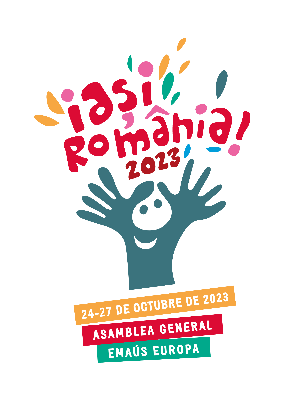 Asambleas generales de 2023 de Emaús EuropaPODERESEl Consejo de Administración de la siguiente organización, miembro de pleno derecho de Emaús Europa:Nombre del grupo:										Dirección de correo: Dirección completa:										Teléfono:Otorgamiento de poder:1 Más concretamente, a su representante que vote, se limita a dos poderes por grupo.       	2 La presidenta de Emaús Europa repartirá los poderes en blanco entre los grupos presentes.Poderes emitidos bajo la responsabilidad del o de la representante legal:Apellido:	Nombre:						Función en el Consejo de Administración:En:	A:						Firma y sello de la organización:El/representante legal de la organización miembro debe firmar este documento, añadir el sello de la organización y enviarlo a través del formulario de inscripción en línea (apd.li/agee2023) o por correo a agee2023@emmaus-europe.org máximo hasta el  30 de junio de 2023.Además, sólo podrán votar las organizaciones miembros al corriente de pago de sus cuotas a Emaús Europa desde la última AG, es decir, de 2019 a 2022 incluido, o exentos por el Consejo Regional europeo tras una petición justificada, acompañada de documentos de contabilidad.